РЕСПУБЛИКА ДАГЕСТАНМУНИЦИПАЛЬНЫЙ РАЙОН«ТАРУМОВСКИЙ РАЙОН»СОБРАНИЕ ДЕПУТАТОВ МУНИЦИПАЛЬНОГО РАЙОНА« 16 » ноября 2017 г.                                                                с. ТарумовкаР Е Ш Е Н И Е  № 108О внесении изменений в Регламент Собрания депутатов муниципального района «Тарумовский район» Республики ДагестанВ соответствии с Федеральным законом Российской Федерации от 06.10.2003 № 131-ФЗ «Об общих принципах организации местного самоуправления в Российской Федерации», Уставом МР «Тарумовский район» РД, в целях приведения положений Регламента Собрания депутатов МР «Тарумовский район» РД в соответствие с действующим законодательством, Собрание депутатов РЕШИЛО:Внести изменения в части наименования представительного органа. Тарумовское районное Собрание депутатов переименовать в Собрание депутатов муниципального района «Тарумовский район» Республики Дагестан.2. Часть 1 статьи 3 изложить в следующей редакции:    1. Собрание депутатов муниципального района «Тарумовский район» Республики Дагестан состоит из глав поселений, избранных на муниципальных выборах либо представительным органом муниципального образования из своего состава, и из депутатов представительных органов поселений, избираемых представительными органами поселений из своего состава в соответствии со следующей нормой представительства:от сельского поселения «село Александро-Невское» - 2;от сельского поселения «сельсовет «Калиновский» - 2;от сельского поселения «село Карабаглы» - 2;от сельского поселения «село Коктюбей» - 2;от сельского поселения «сельсовет «Новогеоргиевский» - 2;от сельского поселения «село Новодмитриевка» - 2;от сельского поселения «село Новоромановка» - 2;от сельского поселения «село Раздолье» - 2;от сельского поселения «сельсовет «Таловский» - 2;от сельского поселения «село Тарумовка» - 3;от сельского поселения «сельсовет «Уллубиевский» - 2;от сельского поселения «сельсовет «Юрковский» - 2;от сельского поселения «село Кочубей» - 4.Общая численность депутатов Собрания депутатов муниципального района составляет 29 (двадцать девять) человек. 3. Часть 2 статьи 23 изложить в следующей редакции:      2. Заместители Главы района назначаются и освобождаются Главой района.ПРЕДСЕДАТЕЛЬ                                           СОБРАНИЯ ДЕПУТАТОВ                                                      М.А. Магомедгаджиев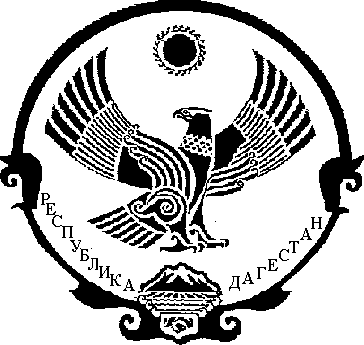 